ТОМСКАЯ ОБЛАСТЬ МОЛЧАНОВСКИЙ РАЙОНАДМИНИСТРАЦИЯ МОГОЧИНСКОГО СЕЛЬСКОГО ПОСЕЛЕНИЯПОСТАНОВЛЕНИЕ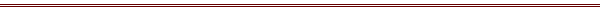 «19» декабря 2023 г.					               	                           № 117Об утверждении схемы размещения нестационарных торговых объектов,расположенных на территории Могочинского сельского поселенияВ соответствии с Федеральным законом от 28.12.2009 N 381-ФЗ «Об основах государственного регулирования торговой деятельности в Российской Федерации», постановлением Правительства Российской Федерации от 29.09.2010 N 772 «Об утверждении Правил включения нестационарных торговых объектов, расположенных на земельных участках, в зданиях, строениях и сооружениях, находящихся в государственной собственности, в схему размещения нестационарных торговых объектов»,ПОСТАНОВЛЯЮ:1.	Утвердить схему размещения нестационарных торговых объектов расположенных на территории Могочинского сельского поселения согласно приложений к настоящему постановлению.2.	Настоящее постановление опубликовать в информационном бюллетене и разместить на официальном сайте Администрации Могочинского сельского поселения в сети Интернет (http://mogochino.ru/).3.	Настоящее постановление вступает в силу со дня официального опубликования.4.	Контроль за исполнением постановления оставляю за собой.Глава Могочинскогосельского поселения                                                                                      А.А.ТакленокПриложение №1 к постановлению Администрации Могочинского сельского поселения от «19» декабря 2023 года № 117Схема размещения нестационарных торговых объектовна территории Могочинского сельского поселения Молчановского района Томской областиПриложение №2 к постановлению Администрации Могочинского сельского поселения от «19» декабря 2023 года № 117Схема размещения нестационарных торговых объектовна территории Могочинского сельского поселения Молчановского района Томской области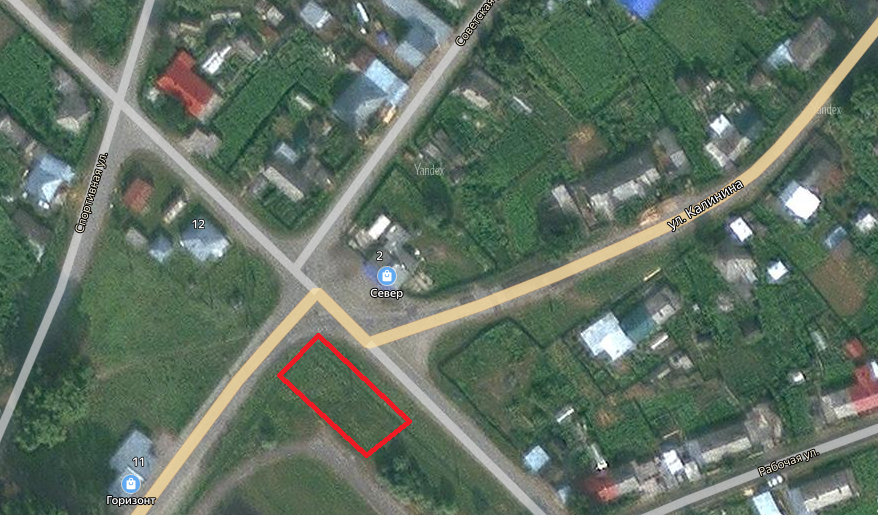 Информация о НТОИнформация о НТОИнформация о НТОИнформация о НТОИнформация о НТОИнформация о хозяйствующем субъекте, осуществляющем торговую деятельность в НТОИнформация о хозяйствующем субъекте, осуществляющем торговую деятельность в НТОИнформация о хозяйствующем субъекте, осуществляющем торговую деятельность в НТОРеквизиты документов на размещение НТОЯвляется ли хозяйствующий субъект, осуществляющий торговую деятельность в НТО, субъектом малого и (или) среднего предпринимательства (да/нет)Период размещения НТОПериод размещения НТОНомер НТОМесто размещения НТО(адресный ориентир)ВидНТОПлощадь НТОСпециализация НТОНаименованиеИННТелефон (по желанию)Реквизиты документов на размещение НТОЯвляется ли хозяйствующий субъект, осуществляющий торговую деятельность в НТО, субъектом малого и (или) среднего предпринимательства (да/нет)С (дата)По (дата)1234567891011121Напротив магазина «Север», находящегося по адресу:
Томская обл., Молчановский р-н,с. Могочино, ул. Калинина,     д. 2ярмарка300 кв.м.Продовольственные товары, непродовольственные товарыАдминистрация Могочинского сельского поселения Молчановского района Томской области70100056288(38256)33-1-32-нет--